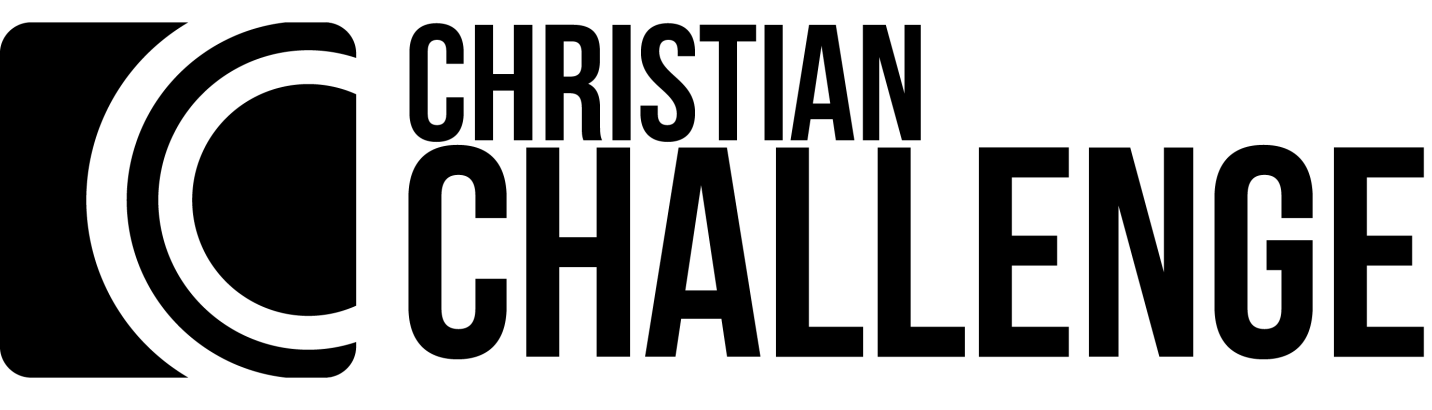 Mission #3: PrayerMark 9:14 is just after the transfiguration, so who besides Moses and Elijah was involved? Read Mark 9:14-29.  Who is the “they” in Mark 9:14?Who is the “him” in Mark 9:15? (Mark 9:8, 21)What is the most obvious truth that this passage communicates?Are there any unusual but still obvious truths communicated by this passage? (Mark 9:19, 29).I challenge you to study the classical passages on prayer.Read Matthew 6:1, 5-15What kind of prayer does Jesus warn people against? (Matthew 6:5-8)Based on how Jesus told us to start prayer, what seems to be the primary focus of Christian prayer? (Matthew 6:9-10)What does it reveal about a person if he says, “I tried prayer, but it didn’t work”? If you shared a problem with a friend and she texted you back, “GWBD,” would you know what that means?  Why bread? (Matthew 6:11)Why daily?Why is forgiveness so important? (Matthew 6:12)How is forgiveness even possible? (2 Corinthians 5:15, 21; 1 Peter 3:18)Why forgive others? (Matthew 6:14-15)Of all the things people pray about, what does Jesus indicate is really important? (Matthew 6:13)I also challenge you to search for hidden insights in the Bible on prayer. Just a few of the many that can be found are here: Job 42:7-8; Psalm 66:18; Luke 18:1-14.Mission #3:Your mission should you choose to accept it is (1) to use the Model Prayer in Matthew 6:9-13 as an outline or a guide for a personal prayer to God for 40 days and (2) to commit yourself as a follower of Christ to be devoted to prayer (Colossians 4:2) all your life. Sign here to signify you accept this mission. Report back when the mission has been accomplished.Name:				Signature:				Date:If you lead anyone through this study, please let Dag know (575-825-5619 or dag.sewell@enmu.edu), including any suggestions you have for improvements or future studies. 